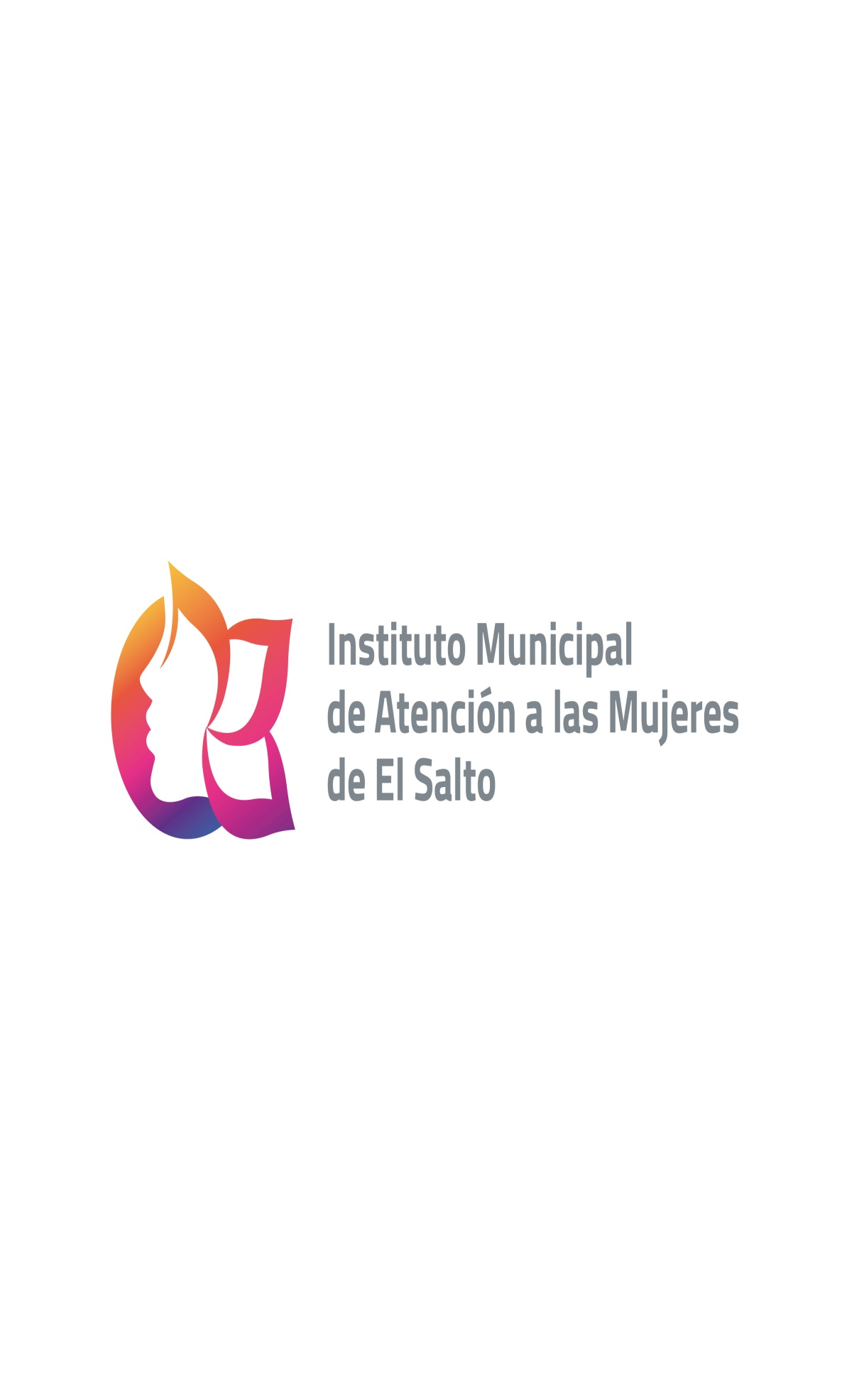 COORDINACIÓN: Coordinación General de Desarrollo Económico, Combate a la Desigualdad y Construcción de la ComunidadDEPENDENCIA: Instituto Municipal de Atención a las Mujeres de El Salto.INFORME MENSUAL MES DE OCTUBRE 2022ATENTAMENTE“AÑO, DE RICARDO FLORES MAGÓN”OLGA LIDIA PATRON HERNANDEZTITULAR DEL INSTITUTO DE ATENCIÓN A LAS MUJERES DE EL SALTOACCIONESINDICADORACCIONESINDICADORRESULTADOS MES DE OCTUBRE DEL 2022OBSERVACIONESCaravanas de Atención Integral *Número de personas beneficiadas con los servicios*Número de servicios otorgados*Número de colonias atendidasTOTAL 4 Caravanas de la salud que abarcaron diferentes Colonias del municipio con un TOTAL de 688 personas beneficiadas y 1003 servicios otorgadosTOTAL, de 4 Colonias (Lomas de El Salto, Jardines del Castillo, Pintitas y El Salto)Academia de empoderamiento e igualdad del Instituto Municipal de Atención a las Mujeres de EL Salto.*Número de mujeres capacitadas Total: 350 Mujeres Capacitadas en diferentes talleres.Talleres impartidos:Bisutería, Maquillaje Profesional, Aplicación de Uñas, Repostería, Plantas Medicinales, Huertos, Shampoo y Cremas, Manualidades y Enfermería.EXPO-MUJER SALTENSE EMPRENDE*Número de proyectos emprendedoresTOTAL: 4, Expo-Mujer Sáltense que abarcaron diferentes colonias del municipio con un TOTAL DE 450 emprendedoras que ya trabajan su propio negocio.TOTAL, de 4 Colonias (Lomas de El Salto, Jardines del Castillo, Pintitas y El Salto)Productos que se ofrecen en la Expo-Mujer Emprende:Postres, Bisutería, Corte de Cabello, Shampoo y Cremas, Manualidades, Plantas Medicinales, canalización de presión y azúcar (enfermería).  Evento 19 de octubre, "Día Internacional Contra El Cáncer de MAMA"*Número de personas que asistieron al evento *Número de servicios que se otorgaron TOTAL, personas asistieron: 300 personas TOTAL, servicios otorgados: 250 servicios Se llevó a cabo el evento "Día Internacional Contra El Cáncer de MAMA" en Pintitas, "Explanada Centro de Salud"Capacitación con perspectiva de género dirigida a servidoras y servidores públicos*Número de servidoras y servidores capacitados*Número de capacitaciones impartidasTOTAL: 250 servidores públicos capacitadosTOTAL: 5 Capacitaciones con el tema:  Capacitación para servidores públicos "Código de Ética, Acoso y Hostigamiento Sexual en la Administración Pública"Asistencia de Capacitaciones*Capacitaciones que asiste el personal.Atención de primer contacto a mujeres en situación de violencia ycanalización según sea el caso.*Número de usuarias atendidasTOTAL: 4 Mujeres AtendidasCampañas permanentes de difusión sobre la prevención y atención de la violencia contra las mujeres, así como de promoción de la igualdad.*Número de personas informadas por medios impresos o redes socialesRedes Sociales: 8533 personas informadas TOTAL: 8533“Día Naranja”*Número de servidoras y servidores públicos informados.*Número de personas informadasTOTAL: 8533 personas informadas por redes sociales Camión de la Mastografía Número de personas atendidas en el camión de la Mastografía TOTAL, 4 camiones de Mastografía que abarcaron diferentes Colonias del municipio con un TOTAL de 184 personas beneficiadas TOTAL, de 4 Colonias (Pintitas, El Verde, Huizachera y San José del 15)